Министерство образования и науки Республики Татарстангосударственное автономное профессиональное   образовательное учреждение  «Казанский строительный колледж»ПОЛОЖЕНИЕо подготовке и проведении урока1. ОБЩИЕ ПОЛОЖЕНИЯ1.1.  Настоящее Положение разработано  на основании:- Федерального закона от 29 декабря 2012 г. № 273-ФЗ «Об образовании в Российской Федерации»; - Закона РТ от 22.07.2013 N 68-ЗРТ "Об образовании",- Порядка организации и осуществления образовательной деятельности по образовательным программам среднего профессионального образования, утвержденного Приказом Министерства образования и науки Российской Федерации от 14 июня 2013 г. № 464;- Устава образовательной организации (далее ПОО); - Федеральных государственных образовательных стандартов;1.2. Настоящее Положение устанавливает единый для  ГАПОУ «Казанский строительный колледж» порядок подготовки, организации и проведения урока. Требования и нормы настоящего Положения обязательны для  всех субъектов  образовательного процесса.1.3.Урок – одна из основных форм организации учебного процесса. Урок   обеспечивает активную и планомерную учебно-познавательную деятельность группы обучающихся,  направленную на решение поставленных учебно-воспитательных задач.  Урок направлен на достижение целей усвоения Государственного образовательного стандарта.1.4. Урок носит развивающий характер, связан с целенаправленным развитием мышления обучающихся, мотивацией учения.1.5 Урок является формой методической работы преподавателя, действенным элементом учебного и воспитательного процесса.1.6. Уроки классифицируют, исходя из дидактической цели, цели организации занятий, содержания и способов проведения урока, основных этапов учебного процесса, дидактических задач, которые решаются на уроке, методов обучения, способов организации учебной деятельности обучающихся.1.7. Преподаватель должен соблюдать общие требования к уроку: дидактические, воспитательные и организационные, гигиенические. 1.8. На уроках преподаватель использует  эффективные (в том числе инновационные) педагогические технологии.1.9. Преподаватель должен владеть методикой преподавания, использовать средства обучения,  библиотечный фонд, применение ИКТ. 1.10. Преподаватель вправе использовать любой вид урока. 1.11. Основным критерием для оценки эффективности урока должны быть качество знаний, умений и опыта, формирование ОК и ПК обучающихся под руководством педагога.1.12. Соблюдение преподавателем  здоровье сберегающих технологий на уроке.Продолжительность урока  90 минут. Преподаватель при выборе тех или иных методов и приемов работы на уроке должен учитывать все факторы (посадка обучающихся,  освещенность помещения, режим проветривания, температурный режим и.т.д.) 2. ПЛАНИРОВАНИЕ УРОКОВ2.1 Тема урока должна   соответствовать программе и календарно-тематическому плану.2.2. Определение типа и места урока в теме.  Планирование урока зависит от его типа, так как каждый из уроков имеет свою дидактическую цель.2.3. Определение целей урока. Определение   образовательных, воспитательных, развивающих   задач   урока   на   основе    программы, методических   пособий. 2.4. Определение последовательности и планирование результатов каждого этапа урока.   2.5. Преподаватель самостоятельно планирует и реализовывает организационно-методическое обеспечение уроков в соответствии с требованиями Государственных образовательных стандартов. 2.6. Выделение  главного  материала, который   обучающийся    должен   понять    и   запомнить  на   уроке.2.7. Нахождение   связей  данного   материала   с   другими   предметами   и   использование   этих   связей   при   изучении   нового   материала   и   при   формировании    новых    знаний   и   умений   обучающихся.2.8. При планировании урока преподаватель разрабатывает   структуру   урока.2.9.  Планирование   всех   действий   преподавателя   и   обучающихся   на   всех   этапах    урока    и    прежде   всего   при  овладении    новыми    знаниями   и   умениями.  2.10. Подбор дидактических средств урока  (иллюстраций, плакатов, карточек, схем, таблиц, инструкционные карты,  средства ИКТ, вспомогательной литературы и др.)2.11. Планирование записей  на доске преподавателем и выполнение аналогичной работы обучающимися на доске и в тетрадях.2.12. Предусмотрение  объема и форм  самостоятельной работы, обучающихся на уроке и ее направленности на развитие их самостоятельности.2.13. Определение форм и приемов закрепления полученных знаний и приобретенных умений на уроке,  приемов обобщения и систематизации знаний.2.14. Определение содержания, объема и форм домашнего задания, продумывание инструктажа по его выполнению. 2.15. Продумывание форм подведения итогов урока.2.16. Планирование внеаудиторной работы по данной теме.2.17. Запись плана и содержания урока в соответствии с требованиями. 3. ТРЕБОВАНИЯ К УРОКУ3.1. Уровень урока должен отражать научность и точность фактического материала, реализацию учебных, воспитательных и развивающих задач.3.2. Методическая оптимальность урока должна определить: правильность выбранного вида использования наглядности, ИКТ, новых методов в обучении, правильное распределение времени на структурные элементы урока и другие составляющие.3.3. Применение традиционных и новых педагогических технологий, приемов и методов преподавания, при помощи которых реализуются цели занятия, осуществляется формирование ОК и ПК  на основе самостоятельной познавательной деятельности обучающихся, являются основными требованиями к уроку.4. ПОДГОТОВКА К УРОКУ4.1.  Подготовка преподавателя к уроку начинается с подготовки плана к уроку. 4.2. План урока разрабатывается на основании и программы дисциплины, календарно -тематического плана.  4.3. Преподавателям рекомендуется составлять план урока по следующей схеме (Приложение 1; Приложение 2).4.4. При подготовке к уроку необходимо проанализировать уровень подготовки обучающихся, продумать  основное содержание урока,   детально продумать весь ход проведения урока.4.5. Отобрать необходимый,  материал, который должны усвоить обучающийся. 4.6.  В плане урока  уточняется его структура, определяется время на каждый момент его проведения, на опрос, объяснение нового материала,  закрепление (выполнение  заданий, решение задач и т.д).4.7 Материально-техническое оснащение занятия необходимо продумать и подготовить заранее.5. МЕТОДИЧЕСКОЕ ОБЕСПЕЧЕНИЕ УРОКА5.1. Полный комплект материалов, определяющих методическое обеспечение урока, включает следующие документы:• программа дисциплины  • календарно-тематический план; • план учебного занятия, конспект лекции;• комплект материалов по разнообразным видам контроля;• дидактический и раздаточный материал;• задания для практической,  лабораторной работы;• методические указания к выполнению практических, лабораторных работ;• задания для самостоятельной работы;• методические указания к выполнению самостоятельных работ;• варианты задач или вопросов для выдачи домашнего задания;5.2. В зависимости от формы обучения, типа занятия подбираются соответствующие составляющие методического обеспечения.6. РЕКОМЕНДАЦИИ ПО ПРОВЕДЕНИЮ УРОКА6.1.  Чтобы обеспечить достижения целей урока, преподавателю необходимо: Хорошо владеть содержанием преподаваемого предмета, излагать его на высоком методическом уровне, эмоционально, пробуждая интерес к предмету.6.2.  В совершенстве владеть методикой преподавания как теоретически, так и практически.6.3. Определять, отбирать и разъяснять материалы для самостоятельных работ, контрольных, творческих работ (сюда входит выбор и тематики и планирования докладов, рефератов обучающихся и т.д.)6.4.  Сочетать коллективную и индивидуальную работу обучающихся на уроке.6.5. Для повышения доступности и посильности обучения преподавателю необходимо вовремя замечать признаки усталости и давать обучающимся разрядку в виде смены занятий. ПРИЛОЖЕНИЕ 1ПЛАН   УРОКАПреподаватель_______________________________Предмет____________________________________________________________________Дата________________                                                                      Группа___________________Темаурока_______________________________________________________________________Обучающая цель:_________________________________________________Развивающая цель:    ______________________________________________________                  Воспитательная цель_____________________________________________________________Оснащение занятия__________________________________________________Межпредметные связи_______________________________________________Мотивация работы студентов________________________________________Регламент времени- Организационный момент       _______ мин.            Учет и контроль знаний _______ мин.- Изложение нового материала _______ мин.              Закрепление                   _______  мин.- Задание на дом                         _______ мин.Содержание урокаОрг. момент (Учет посещаемости, готовность аудитории, мотивация учебной деятельности студентов)__________________________________________________________________ ___________________________________________________________________________Учет и контроль знаний (Форма контроля, вопросы, письменные задания …)Изложение нового материала (Изучаемые вопросы, приводимые примеры, используемая наглядность, методы активизации деятельности студентов …)________________________________________________________________________________________________________________________________________________________________________________________________________________________________________________________________________________________________________________________________Закрепление (вопросы, задания, примеры, тесты, опорные конспекты….)________________________________________________________________________________________________________________________________________________________________________________________________________________________________________________________________________________________________________________________________5. Задание на дом ________________Содержание урока: / дополнительная и справочная информация к уроку/     ________________________________________________________________________________________________________________________________________________________________________________________________________________________________________________________________________________________________________________________________________________________________________________________________________________________________________________________________________________________________ПРИЛОЖЕНИЕ 2ПЛАН   УРОКА                                                 Учебной практикиСпециальность (профессия): _______________________________________________________Курс: ___________________________________________________________________________Профессиональный модуль: _______________________________________________________Осваиваемые компетенции ________________________________________________________Тема урока______________________________________________________________________Цели урока:  Обучающая______________________________________________________________________Развивающая____________________________________________________________________Воспитывающая__________________________________________________________________Мотивация: _____________________________________________________________________Межпредметные связи:____________________________________________________________Материально-техническое обеспечение:______________________________________________    1. Этапы урокаОрганизационная часть:1.1 Проверка готовности к уроку обучающихся группы, учебного оборудования и инвентаря, инструментов и.т.д..   2.  Вводная часть:  2.1 Сообщение темы  и цели урока. 2.2 Актуализация  и систематизация опорных знаний  Вопросы:____________________________________________________________________Основная часть3.1Вводный  инструктаж________________________________________________________3.2Объяснение нового  материала:________________________________________________3.3Демонстрация приемов работ:_________________________________________________3.4Деятельность обучающихся:___________________________________________________3.5.Деятельность мастера (текущие инструктажи, индивидуальная работа с обучающимися)Заключительная часть:    4.1 Анализ работ обучающихся на уроке. Подведение итогов.    4.2 Объявление оценок за урок.  Содержание урока: / дополнительная и справочная информация к уроку/         ______________________________________________________________________________________________________________________________________________________________________________________________________________________________________________________________________________________________________________________________________________________________________________________________________________________________________________________________________________________________________________________________________________________________________________________________________________________________________________________________Основные критерии эффективности занятия	1.	Нормативное обеспечение учебной деятельности 1.1	Наличие примерной, рабочей программы, КТП по дисциплине1.2	Соответствие темы занятия рабочей программе, КТП1.3	Наличие технологической карты занятия с расчетом времени1.4	Обеспечение преподавателем качественного ведения учебной документации (журнал учебных занятий, рабочая программа, КТП, технологическая карта занятия)2.	Осуществление целевой установки занятия2.1	Определение и формулирование познавательной и развивающей целей занятия2.2	Определение и формулирование воспитательной цели занятия2.3	Осуществление мотивации деятельности студентов3.	Организационная часть занятия3.1	Психологические и санитарно-гигиенические условия (комфортность, освещенность и т.д.)3.2	Подготовленность студентов к занятию3.3	Состояние доски, оборудования, кабинета3.4	Культура межличностных отношений4.	Контроль и оценка качества знаний, умений студентов4.1	Разнообразие методов контроля знаний4.2	Использование студентами при ответах реальных производственных и экономических показателей отрасли,  материалов  местной прессы, статистических данных, производственных ситуаций и практических примеров 4.3	Использование студентами при ответах ПВМ, макетов, схем, наглядных пособий, классной доски4.4	Количество опрошенных студентов (активность группы), объективность и накопляемость выставления оценок, их комментирование5.	Содержание и изложение учебного материала5.1	Логичность и последовательность, доступность изложения материала5.2	Научность преподавания, взаимосвязь изучаемой темы со специальностью, практикой, жизнью5.3	Междисциплинарные и внутридисциплинарные связи5.4	Использование наглядных пособий, ТСО5.5	Использование новых педагогических технологий, активных методов обучения6.	Закрепление знаний6.1	Эффективность методов и приемов закрепления изучаемой темы6.2	Уровень усвоения изучаемого материала на учебном занятии6.3	Использование дидактического раздаточного материала7.	Информация о домашнем задании7.1	Характер и объем домашнего задания7.2	Проведение инструктажа по его выполнению8.	Дидактическая и методическая структура занятия8.1	Соответствие структуры занятия поставленным дидактическим целям8.2	Соразмерных структурных элементов занятий8.3	Оптимальность используемы форм, методов и приемы работы8.4	Владение преподавателем применяемой образовательной технологией8.5	Оптимальность предложенного на занятии темпа учебной работы9.	Организация учебной деятельности студентов9.1	Сохранение студентами в течение всего занятия высокой работоспособности9.2	Выполнение студентами работы поискового характера9.3	Умение студентами планировать, анализировать и оценивать свою деятельность, развитие речи, специальных умений и навыков 9.4	Организованность, дисциплинированность, отношение студентов к требованиям преподавателя10.	Гуманистическая направленность обучения и воспитания10.1	Формирование преподавателем позитивной мотивации к соблюдению студентами социальных и нравственных норм10.2	Стимулирование преподавателем студентов к творчеству, саморазвитию10.3	Создание на занятии атмосферы доброжелательности, педагогической требовательности и взаимопомощи10.4	Соблюдение преподавателем требований валеологии10.5	Воспитательное воздействие личности преподавателя: его внешний вид, речь, манеры11.	Результат занятия11.1	Выполнение плана занятия11.2	Реализация поставленных целей11.3	Знание дисциплины преподавателем и уровень его педагогического мастерстваРассмотрено и принятона заседании педагогического        совета колледжаПротокол № 9 от «26 » 06. 2020г.                 УТВЕРЖДАЮ           Директор колледжа                  _____А.В.Проснев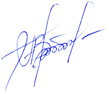 26 июня 2020г.